Personal Care Attendant (PCA) Program Enhancements Public Listening SessionExecutive Office of Health and Human ServicesApril 10, 2019Slide 1: Personal Care Attendant (PCA) Program EnhancementsToday’s AgendaPersonal Care Attendant (PCA) Program HistoryChallenges Identified with Current PCA ProgramIntent of Public Listening SessionsComment PeriodFuture Listening SessionsSlide 2: PCA Program HistoryThe MassHealth PCA Program has been an extremely successful consumer directed program enabling ever-increasing numbers of individuals to direct and manage their own services.  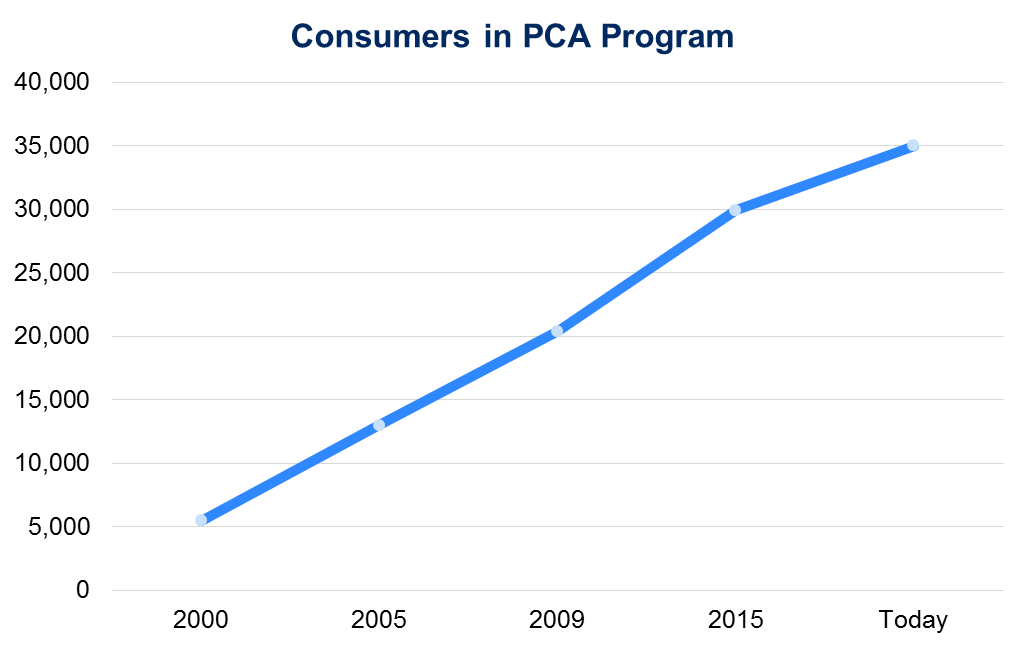 Slide 3: PCA Program HistoryThe MassHealth PCA Program has been in place for more than four decades and there have been significant shifts in the population it serves over that time. The average consumer in the PCA program has gotten older.  The needs of PCA consumers have become increasingly diverse, with a variety of populations accessing services. These include:individuals with intellectual or developmental disabilities;individuals under 65 with physical disabilities; and individuals over 65.Slide 4: Current PCA Program Focus AreasThrough earlier public listening sessions and stakeholder engagement initiatives, MassHealth has recognized that the current one-size-fits-all structure of the state plan PCA program needs to adapt to address flexibilities and supports requested by consumers. The key focus areas identified through stakeholder engagement initiatives include:Some consumers seek greater control in managing their PCA servicesSome consumers seek greater support for their PCA servicesPCA employment, including recruitment and retention and schedulingRole and the high use of surrogatesImplementing Electronic Visit Verification (EVV) in a way that meets federal requirements and preserves consumer independence and choiceRole and key functions of PCMs and FIsSlide 6: Process for Addressing PCA Program ChallengesSlide 7: Public Listening SessionsThe purpose of the public listening sessions is for MassHealth’s Office of Long-Term Services and Supports (OLTSS) to listen and gather input from PCA Program stakeholders on key focus areas within the PCA Program.As part of our regular operational activities, OLTSS will make changes to improve the PCA program; however, these listening sessions will provide OLTSS with valuable information for longer-term program enhancements.Public Listening Session are open to stakeholders and will allow an opportunity to provide comments about elements of the PCA Program.MassHealth will ask questions related to key areas of challenge to the PCA Program.Meetings will be held approximately every 6 weeks at various locations in the Commonwealth.  Meeting location and times will be posted publicly.Written responses will be accepted at PCAfeedback@massmail.state.ma.usSlide 8: Key Focus Areas for Today’s MeetingPCA Services in Rural SettingsPCA Recruitment and RetentionSelf-Direction Assessments and Clinical EvaluationsSlide 9: Topics for Today’s MeetingPCA Services in Rural SettingsWhat are the unique aspects to consumer self-direction in Western Mass and/or rural settingsWhat are the challenges to consumer self-direction in Western Mass and/or rural settings? Are there program changes that could improve those challenges?What improvements can be made to recruit/retain PCAs in Western Mass and/or rural settings?Slide 10: Topics for Today’s MeetingPCA Recruitment and RetentionWhat program requirements or options could be added to improve the quality of PCAs?Currently, background checks (CORIs) of PCAs are optional. Should the PCA program require consumers to conduct CORIs on their PCAs or provide more education around the existing CORI option? Would this be helpful, or would it create other challenges?What are the challenges in identifying backup PCAs? Are there ways to improve the backup process?What are the reasons that a consumer may have high PCA turnover? What are the reasons that a consumer may terminate many PCAs?Have you experienced challenges with recruiting/hiring PCAs related to language or culture? Are there ways to help address these challenges through the PCA program?Slide 11: Self-Direction Assessments and Clinical EvaluationsWhat works well with the self-direction assessment process?How could the self-direction assessment be improved to better reflect an individual’s varying levels of ability to self-direct (versus requiring a surrogate)?What works well with the clinical evaluation process?What improvements could be made to the clinical evaluation process?In situations where a consumer’s needs change, are there improvements that can be made to the clinical evaluation process?Slide 12: Public Listening Sessions (Sessions without dates are tentative)January 2019:  Boston Public Library, January 29, 2019, 1-3PMFebruary 2019:  Worcester Public Library, February 28, 2019, 1-3PMApril 2019:  Pittsfield Public Library, April 10, 2019, 10AM-12PM; Springfield Public Library, April 10, 2019, 2-4PMJune 2019:  Lawrence Public Library, May 30, 2019, 1-3pmJuly 2019: Fall River/New Bedford areaSeptember 2019: Metro-Boston areaSlide 13: Thank You!Copies of this presentation can be found at:https://www.mass.gov/service-details/pca-program-enhancements Additional feedback can be submitted to MassHealth by emailing:  PCAfeedback@massmail.state.ma.us